На страже безопасности.Автономный пожарный извещатель – это наиболее доступное средство, способное обезопасить людей и их жилье от страшных последствий пожара. Прибор реагирует на возникшее задымление, подавая мощный звуковой сигнал, услышать который может не только спящий человек, но и его соседи. Это особенно актуально ночью, когда человек спит и не чувствует запаха дыма, а также для болеющих людей, которые теряют обоняние и не чувствуют запаха дыма. Очень важно верно выбрать место установки извещателя. Оптимальная точка - в центральной части потолка с небольшим смещением в сторону окна или двери, где происходит движение воздушных потоков.Пример: 17.01.2024 в 23-44 автоматической пожарной сигнализацией «Молния» обнаружен пожар в комнате на третьем этаже пятиэтажного здания общежития УКП «Жилкомхоз» в г. Славгороде. В результате сработки автономных пожарных извещателей спасена гражданка Ковалева Анна Александровна, 2000 г.р. и трое ее детей Максим 2019 г.р., Владислав 2021 г.р. и Софья 2022 г.р., не пострадали. В результате пожара в комнате повреждено имущество, закопчены стены и потолок. Пострадавших нет. Предполагаемая причина пожара – нарушение правил эксплуатации электросетей и электрооборудования.При проведении пожарно-профилактической работы в жилом секторе спасатели выявляют недобросовестных жильцов, которые игнорируют данное требование. В АПИ нет батарейки, лежит в шкафу, в шкафчике на кухне, на холодильнике, когда срок эксплуатации истек еще в 2016-2021 году. Кто сможет объективно оценить, почему вопрос личной безопасности на последнем месте. Почему жильцы игнорируют правила пожарной безопасности в своих домах, квартирах? Проходит время и года и каждый должен осознать примеры огненных происшествий из-за несоблюдения простых, но очень важных правил. Не экономьте на безопасности – установите АПИ! Берегите себя и своих близких!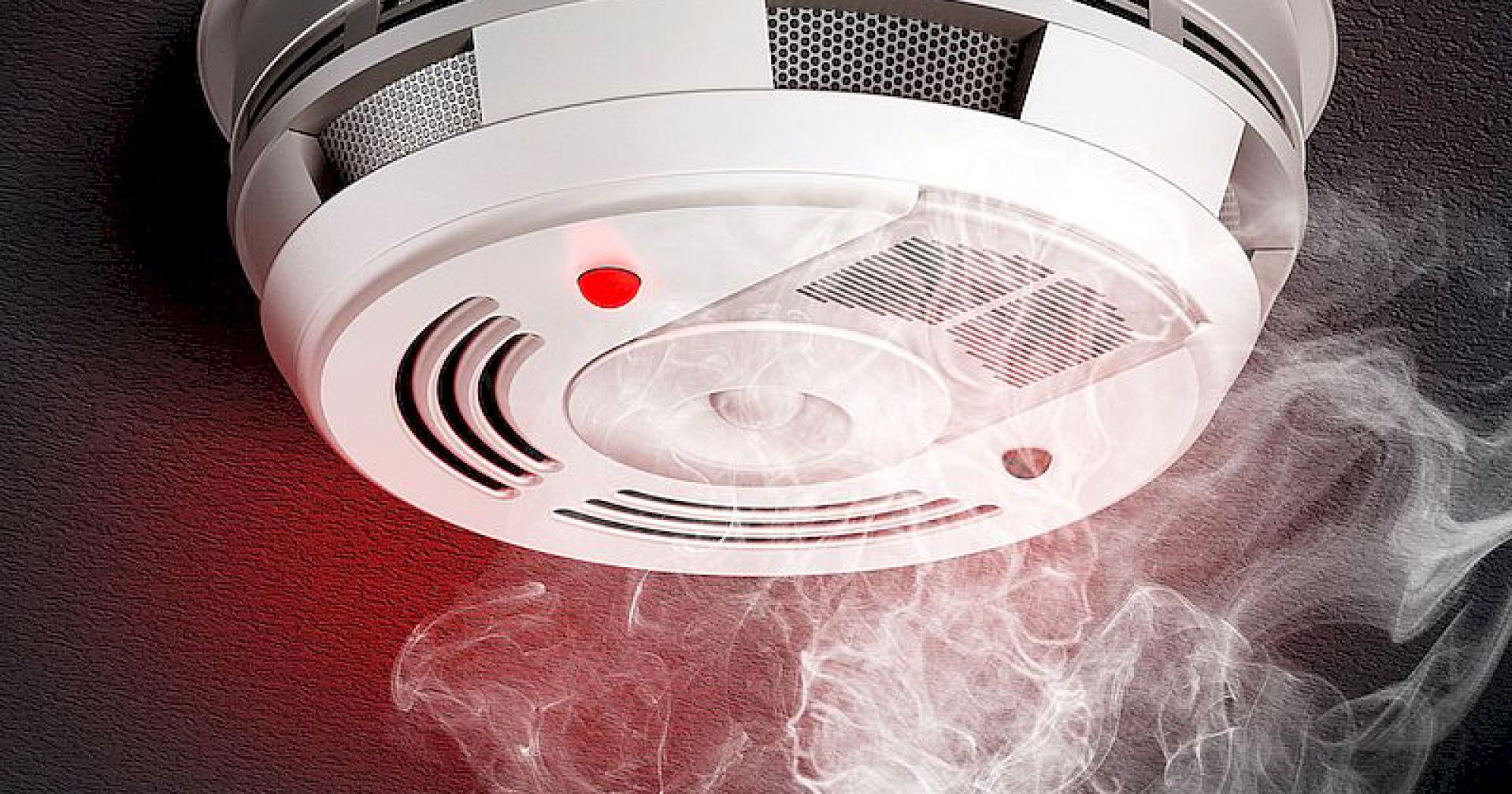 